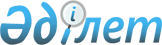 О признании утратившими силу некоторых нормативных правовых актов в области наукиПриказ Министра образования и науки Республики Казахстан от 15 октября 2012 года № 477

      В соответствии с пунктом 2 статьи 21-1 Закона Республики Казахстан от 24 марта 1998 года «О нормативных правовых актах» ПРИКАЗЫВАЮ:



      1. Признать утратившими силу:



      1) приказ Министерства науки - Академии наук Республики Казахстан от 26 мая 1997 года № 118 «Об утверждении Инструкции о порядке выплаты государственных научных стипендий ученым, внесшим выдающийся вклад в развитие науки и техники, и талантливым молодым ученым» (зарегистрирован в Реестре государственной регистрации нормативных правовых актов Республики Казахстан 21 августа 1997 года за № 354);



      2) приказ Министра образования и науки Республики Казахстан от 19 мая 2005 года № 312 «О внесении изменений в приказ Министерства науки - Академии наук Республики Казахстан от 26 мая 1997 года № 118 «О государственных научных стипендиях 1997 года и порядке их выплаты» (зарегистрирован в Реестре государственной регистрации нормативных правовых актов Республики Казахстан 11 июня 2005 года за № 3675, опубликован в газете «Юридическая газета» от 29 сентября 2005 года № 179 (913);



      3) приказ Министра образования и науки Республики Казахстан от 21 сентября 2005 года № 632 «О внесении изменений в приказ Министерства науки - Академии наук Республики Казахстан от 26 мая 1997 года № 118 «О государственных научных стипендиях 1997 года и порядке их выплаты» (зарегистрирован в Реестре государственной регистрации нормативных правовых актов Республики Казахстан 11 октября 2005 года под № 3881, опубликован в газете «Юридическая газета» от 15 декабря 2005 года № 235-236 (969-970).



      2. Комитету науки (Ыбырайым Н.М.) копию настоящего приказа направить в Министерство юстиции Республики Казахстан.



      3. Настоящий приказ вступает в силу со дня его подписания.      Министр                                    Б. Жумагулов
					© 2012. РГП на ПХВ «Институт законодательства и правовой информации Республики Казахстан» Министерства юстиции Республики Казахстан
				